Expanded Noun Phrases 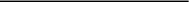 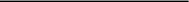 1a. Underline the expanded noun phrase in the sentences below. A. The rusty trailer with the flat tyre sat unused on the driveway. B. A large flock of sheep grazed casually in the field. C. As the sun rose in the clear, blue sky, the farmer tended to the animals. 1b. Underline the expanded noun phrase in the sentences below. A. The tall blossom tree stood proudly at the end of the garden. B. The fast, red-striped sports car sped off along the racing tracks. C. The cute, tabby kitten rolled around excitedly on the grass. 2a. Which sentence below gives the most concise information? A. Manchester is a northern, modern city with a contemporary feel. B. The northern city of Manchester has a modern and contemporary feel. 2b. Which sentence below gives the most concise information? A. Blackpool is a seaside town with lots of fun and exciting activities on offer. B. The seaside town of Blackpool has a range of fun, exciting activities on offer. 3a. Insert the most suitable expanded noun phrase into the sentence below. 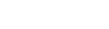 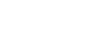 tall, athletic boy boy with no interest in sports The __tried out for the football team and was successful. 3b. Insert the most suitable expanded noun phrase into the sentence below. the infectious smile the sad frown 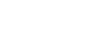 The girl with _cheered everyone up as she entered the room. 4a. Change the adjectives in the sentence below to create a new sentence. The shy, nervous boy walked out onto the stage to perform in the talent show. 4b. Change the adjectives in the sentence below to create a new sentence. The student with the disruptive behaviour had been sent to the headteacher.  